Подобрать поддержку онлайн поможет Цифровая платформа и «Навигатор мер поддержки».Цифровые сервисы для бизнеса становятся все более востребованными.На Цифровой платформе МСП.РФ, которая разработана в рамках нацпроекта «Малое и среднее предпринимательство», малому и среднему бизнесу в самое ближайшее время станут доступны меры поддержки пяти федеральных министерств: Минпромторга, Минсельхоза, Минтруда, Минэкономразвития и Минцифры. Об этом сообщил во время стратегической сессии по вопросам развития малого и среднего предпринимательства в Правительстве РФ генеральный директор Корпорации МСП Александр Исаевич.С апреля этого года подано уже более 100 тыс. заявок на меры, которые были подобраны платформой после анализа цифрового профиля. Цифровой профиль предпринимателя упрощает доступ к мерам господдержки. Собрано более 1,2 тыс. категорий данных различных ведомств, чтобы освободить бизнес от предоставления сведений, которые и так уже есть у государства. Эти данные позволяют Цифровой платформе самой адресно подбирать подходящие меры поддержки, проверять соответствие компании условиям получения каждой меры. В Ленинградской области пользователями платформы являются более 5500 человек. Каждый из предпринимателей может воспользоваться сервисом и узнать, какие меры поддержки доступны его бизнесу.В Ленинградской области региональный Фонд поддержки предпринимательства в 2022 году разработал сервис «Навигатор мер поддержки». В «Навигаторе» размещены 150 мер государственной поддержки для малого и среднего бизнеса, самозанятых граждан и физических лиц, планирующих начать свое дело от восьми профильных комитетов администрации, а также от Агентства экономического развития и Центра развития промышленности Ленинградской области. В настоящее время субъектами МСП в «Навигаторе мер поддержки» размещены 1842 заявки по различным мерам поддержки: финансовым, консультационным, образовательным и другим. Подбор мер на сайте осуществляется в зависимости от категории налогоплательщика, масштаба его бизнеса и сферы деятельности.«Навигатор мер поддержки» доступен на сайте 813.ru по ссылке – https://navigator.813.ru/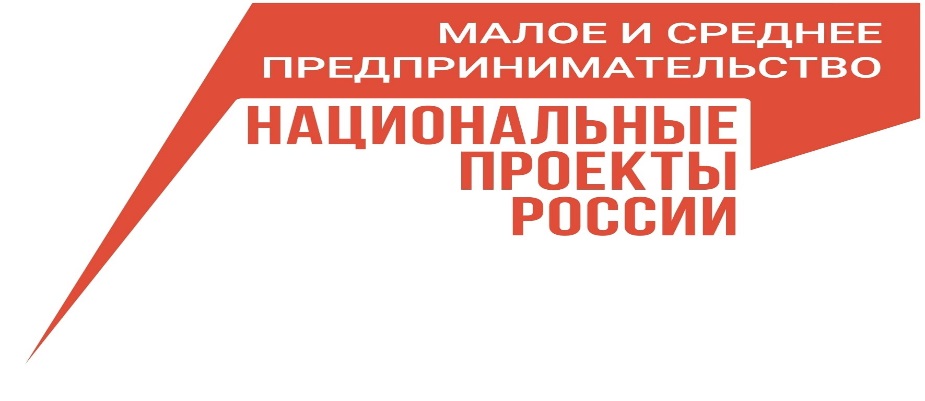 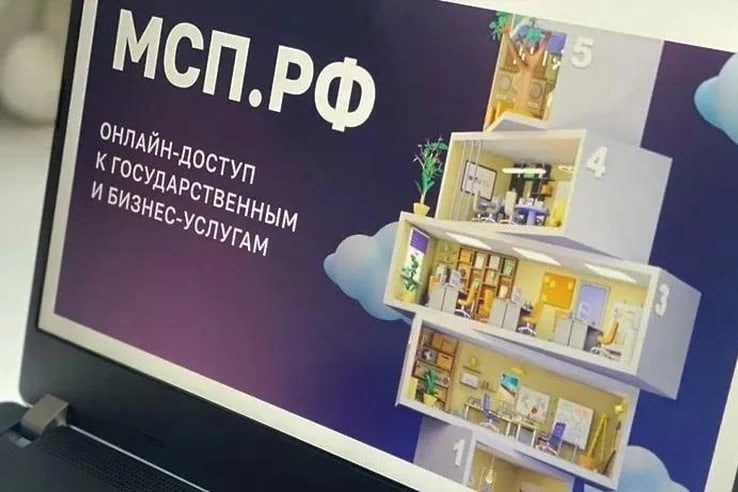 